РОССИЙСКАЯ ФЕДЕРАЦИЯ АДМИНИСТРАЦИЯ МУНИЦИПАЛЬНОГО ОБРАЗОВАНИЯБУДОГОЩСКОЕ ГОРОДСКОЕ  ПОСЕЛЕНИЕКИРИШСКОГО МУНИЦИПАЛЬНОГО РАЙОНАЛЕНИНГРАДСКОЙ ОБЛАСТИРАСПОРЯЖЕНИЕОт 26 сентября 2022 года № 145-рВнести изменения в распоряжение от 29.12.2021 года № 223-р «Об утверждении детального плана реализации муниципальной программы «Стимулирование экономической активности в муниципальном образовании Будогощское городское поселение Киришского муниципального района Ленинградской области» на 2022 год: 1. Изложить детальный план реализации муниципальной программы «Стимулирование экономической активности в муниципальном образовании Будогощское городское поселение Киришского муниципального района Ленинградской области» на 2022 год в новой редакции согласно приложению к настоящему распоряжению.2. Опубликовать настоящее распоряжение в газете «Будогощский вестник» и разместить на официальном сайте поселения.3. Настоящее распоряжение вступает в силу после официального опубликования.Глава администрации						                И.Е. РезинкинРазослано: в дело-2, бухгалтерия, Комитет финансов, КСП, Будогощский вестник, официальный сайтПриложение к распоряжениюот 26.09.2022г № 145-рДетальный план реализации муниципальной программы «Стимулирование экономической активности в муниципальном образовании Будогощское городское поселение Киришского муниципального района Ленинградской области» на 2022 годО внесении изменений в распоряжение от 29.12.2021 г № 223-р «Об утверждении детального плана реализации муниципальной программы «Стимулирование экономической активности в муниципальном образовании Будогощское городское поселение Киришского муниципального района Ленинградской области» на 2022 годНаименование муниципальной программы, подпрограммы, проекта, мероприятияОтветственный зареализацию проекта, мероприятияОжидаемый результат  реализации проекта, мероприятияСрок реализацииОбъем ресурсного обеспечения, тыс. руб. на 2022 годМуниципальная программа «Стимулирование экономической активности в муниципальном образовании Будогощское городское поселение Киришского муниципального района Ленинградской области»Муниципальная программа «Стимулирование экономической активности в муниципальном образовании Будогощское городское поселение Киришского муниципального района Ленинградской области»Муниципальная программа «Стимулирование экономической активности в муниципальном образовании Будогощское городское поселение Киришского муниципального района Ленинградской области»2018-2024 гг4379,56Процессная частьПроцессная частьПроцессная частьПроцессная частьПроцессная частьКомплекс процессных мероприятий "Социально-экономическое развитие территории"Комплекс процессных мероприятий "Социально-экономическое развитие территории"Комплекс процессных мероприятий "Социально-экономическое развитие территории"2018-2024 гг4379,56Подмероприятие 1.1. «Обеспечение доступности бытовых услуг для населения»Администрация Будогощского городского поселенияОбеспечение доступности населения Будогощского городского поселения, пользующегося услугами общественной бани2018-2024 гг1360,56Подмероприятие 1.2. «Межбюджетные трансферты на осуществление части полномочий в соответствии с пунктом 7 части 1 статьи 14 Федерального закона от 6 октября 2003года № 131-ФЗ «Об общих принципах организации местного самоуправления в Российской Федерации»	Администрация Будогощского городского поселенияПовышение доступности услуг общественного автомобильного транспорта2018-2024 гг3019,00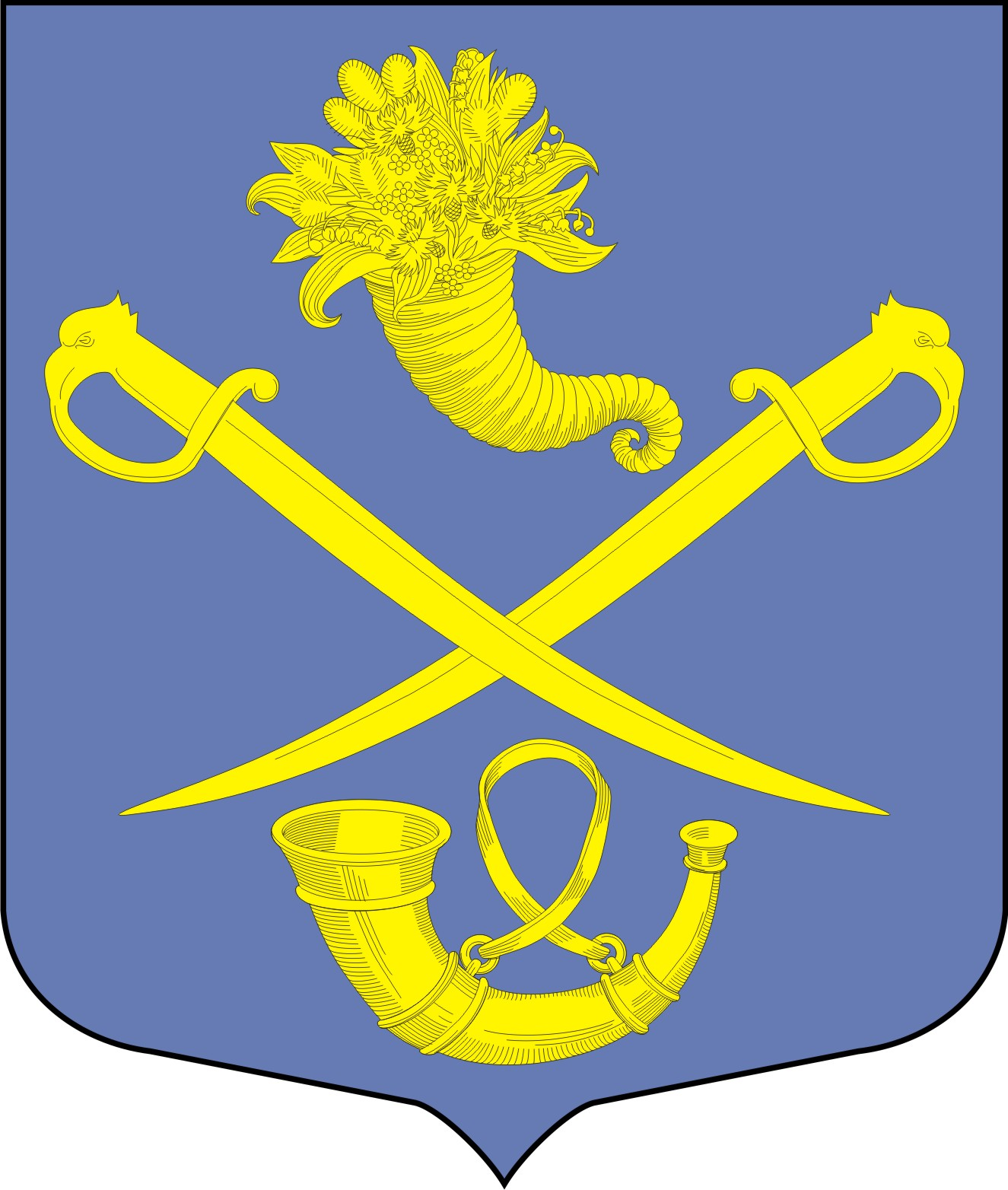 